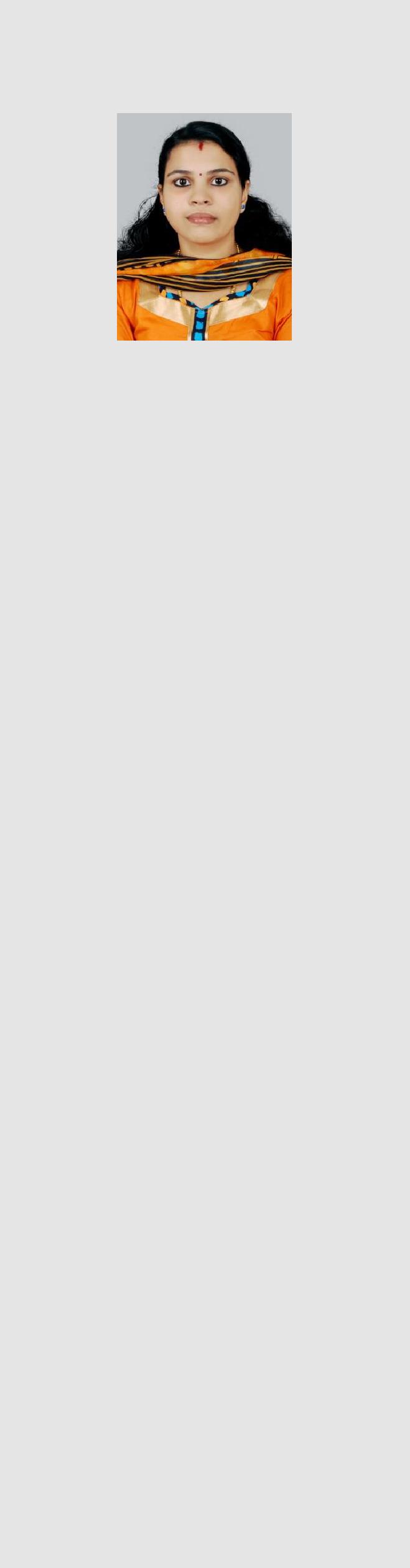 SABITHA SABITHA.364141@2freemail.com 	Educational Qualification:M Tech -Communication EngineeringB Tech –Electronics AndCommunication EngineeringPersonal details:Nationality	: IndianCareer Objective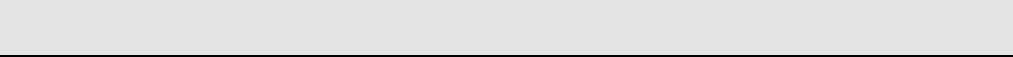 To achieve a position in a professionally managed organization where challenges are a way of life, wherein, I can make use of my technical knowledge, skills and abilities to the best and wherein, I can mould myself in such a manner as to be an asset of the organization.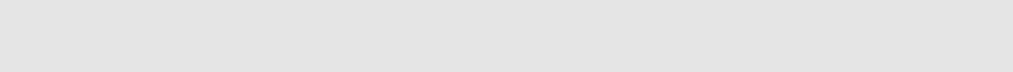 Profile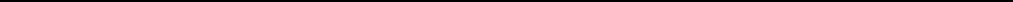 A highly energetic and enthusiastic individual, specialized in Electronics and Communication, dedicated to provide the best education by contributing the skills and knowledge that I have about the subject.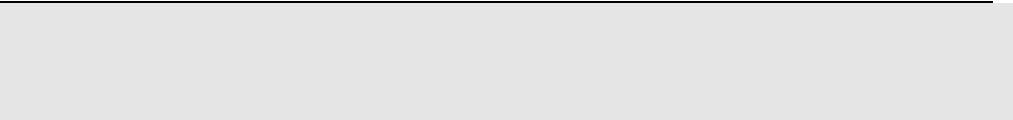 Educational Qualification➢ Master of Technology in communication engineeringWork Experience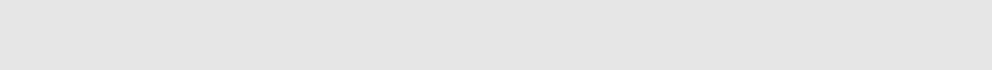 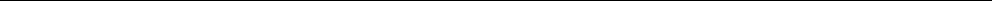 1 year experience in teaching assistance in Royal college of Engineering and Technology 1 month experience in teaching in Royal college of Engineering and Technology Achievements: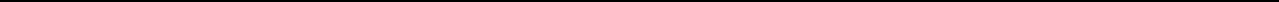 Best paper award in National Conference on VLSI and Communication conducted in METS College of engineering. Presented seminars in school level competitions. Participated in workshop conducted by ROBOSAPIENS, NOIDA, in association with IIT Delhi. Attended National Conference in VLSI and Communication. Participated in technical programs held in college. Active participant in cultural programs. Devised lessons for my colleagues and classmates during my M.tech degree course. Assisted the teaching staffs in their research work. Assisted course tutors in the preparation of lessons for individual tutoring sessions. Done  In-plant  training  in  BSNL  (Bharat  Sanchar  Nigam  Limited)  and DOORDARSAN KENDRA. Projects done: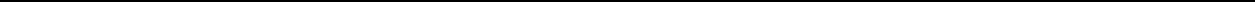 M Tech Main Project:Title: PAPR Reduction & performance analysis of spatial modulation aided Beam forming MIMO OFDM systemsDescription: Spatial modulation aided Beam-forming MIMO OFDM systems have lot of applications in communication field. But, one of the challenging issues for Spatial modulation(SM) aided Beam-forming Multiple Input Multiple Output Orthogonal Frequency Division Multiplexing (MIMO OFDM) system is its high Peak-to-Average Power Ratio (PAPR). High PAPR increases power consumption. Beam forming (or precoding) techniques have been widely adopted in modern MIMO OFDM systems. Beam forming can improve the receive SNR of OFDM systems. But high PAPR makes problems in beam forming MIMO OFDM systems. There are so many Conventional PAPR reduction methods. But they require side information and it will cause signal distortion. Those methods are not suitable for beam forming MIMO OFDM systems. Spatial Modulation (SM) has been recentlyproposed as a new modulation concept for MIMO systems, which aims at reducing the complexity and cost of multiple-antenna schemes without deteriorating the end-to-end system performance and still guaranteeing good data rates. The results provide important reference for practical designs when evaluating the required power amplifiers and power consumption. PAPR reduction algorithms are proposed for both MRT OFDM and EGT OFDM systems. The proposed algorithms can improve both PAPR and bit error rate for SM aided EGT and MRT MIMO OFDM systems.B Tech Main Project:Title: WIFI enabled shopping cart for super market with RFIDDescription: A device that can be fitted in the shopping trolleys which reads the price of purchased items and displays the total amount in the LCD display attached to it. The device sends the total amount of the purchase to the main counter. The new system avoids the above difficulties by displaying the total amount of purchase when the item is put in the trolley and thereby the user can limit the purchase.B Tech Mini Project:Title: Cell phone detectorDescription: Handy, pocket-size mobile transmission detector or sniffer which sense the presence of an activated mobile cell phone from a distance of three meters. It can be used to prevent use of mobile phones in examination halls, confidential rooms, etc. It is also useful for detecting the use of mobile phone for Spying and unauthorized video transmission.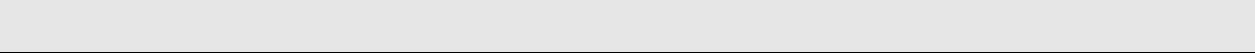 TrainingSuccessfully completed two weeks industrial training in DOORDARSAN KENDRA, Thrissur, Kerala. Field of areas: Signal transmission, recording, editing, signal mixing, camera, Television, production, studio. Successfully completed two weeks industrial training on telecom technologies conducted by BHARAT SANCHAR NIGAM LIMITED (BSNL), Manjeri, Kerala. Field of areas: electronic exchanges, data communication, telephone system, OSI reference model, transmission of digital data interfaces and modems, broad band services, internet, Data One, cellular communication, global system for mobile communication, WLL. DeclarationI hereby declare that the information furnished above are true and correct to the best of my knowledge and belief.DOB: 15-08-1991Sex: FemaleMarital Status: MarriedLanguages: English, Malayalam,Hindi. Institution:  Royal College of Engineering and:  Royal College of Engineering andTechnology, University of Calicut,Kerala, India Year:2013-2015 CGPA:8.24➢ Bachelor of Technology in ECE➢ Bachelor of Technology in ECE➢ Bachelor of Technology in ECE➢ Bachelor of Technology in ECE Institution:Royal College of Engineering andRoyal College of Engineering andTechnology, University of Calicut,Kerala, India Year:2009-2013 CGPA:7.78➢ Higher Secondary➢ Higher Secondary➢ Higher Secondary Institution:PTMYHSS Edappalam, Kerala, India Year:2007-2009 % of marks : % of marks :91%